
ประกาศมหาวิทยาลัยเทคโนโลยีราชมงคลธัญบุรี
เรื่อง ประกาศผู้ชนะการเสนอราคา เช่างจรสื่อสารระหว่างมหาวิทยาลัยเทคโนโลยีราชมงคลธัญบุรี-สกอ. ชุมสายมหาวิทยาลัยเกษตรศาสตร์ จำนวน ๑ ระบบ (สวส) โดยวิธีเฉพาะเจาะจง
--------------------------------------------------------------------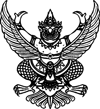 
ประกาศมหาวิทยาลัยเทคโนโลยีราชมงคลธัญบุรี
เรื่อง ประกาศผู้ชนะการเสนอราคา เช่างจรสื่อสารระหว่างมหาวิทยาลัยเทคโนโลยีราชมงคลธัญบุรี-สกอ. ชุมสายมหาวิทยาลัยเกษตรศาสตร์ จำนวน ๑ ระบบ (สวส) โดยวิธีเฉพาะเจาะจง
--------------------------------------------------------------------               ตามที่ มหาวิทยาลัยเทคโนโลยีราชมงคลธัญบุรี ได้มีโครงการ เช่างจรสื่อสารระหว่างมหาวิทยาลัยเทคโนโลยีราชมงคลธัญบุรี-สกอ. ชุมสายมหาวิทยาลัยเกษตรศาสตร์ จำนวน ๑ ระบบ (สวส) โดยวิธีเฉพาะเจาะจง  นั้น
               ช่าวงจรสื่อสารระหว่างมหาวิทยาลัยเทคโนโลยีราชมงคลธัญบุรี-สกอ. ชุมสายมหาวิทยาลัยเกษตรศาสตร์ จำนวน ๑ ระบบ ผู้ได้รับการคัดเลือก ได้แก่ บริษัท ซิมโฟนี่ คอมมูนิเคชั่น จำกัด (มหาชน) (ให้บริการ) โดยเสนอราคา เป็นเงินทั้งสิ้น ๑๖๕,๗๔๓.๐๐ บาท (หนึ่งแสนหกหมื่นห้าพันเจ็ดร้อยสี่สิบสามบาทถ้วน) รวมภาษีมูลค่าเพิ่มและภาษีอื่น ค่าขนส่ง ค่าจดทะเบียน และค่าใช้จ่ายอื่นๆ ทั้งปวง               ตามที่ มหาวิทยาลัยเทคโนโลยีราชมงคลธัญบุรี ได้มีโครงการ เช่างจรสื่อสารระหว่างมหาวิทยาลัยเทคโนโลยีราชมงคลธัญบุรี-สกอ. ชุมสายมหาวิทยาลัยเกษตรศาสตร์ จำนวน ๑ ระบบ (สวส) โดยวิธีเฉพาะเจาะจง  นั้น
               ช่าวงจรสื่อสารระหว่างมหาวิทยาลัยเทคโนโลยีราชมงคลธัญบุรี-สกอ. ชุมสายมหาวิทยาลัยเกษตรศาสตร์ จำนวน ๑ ระบบ ผู้ได้รับการคัดเลือก ได้แก่ บริษัท ซิมโฟนี่ คอมมูนิเคชั่น จำกัด (มหาชน) (ให้บริการ) โดยเสนอราคา เป็นเงินทั้งสิ้น ๑๖๕,๗๔๓.๐๐ บาท (หนึ่งแสนหกหมื่นห้าพันเจ็ดร้อยสี่สิบสามบาทถ้วน) รวมภาษีมูลค่าเพิ่มและภาษีอื่น ค่าขนส่ง ค่าจดทะเบียน และค่าใช้จ่ายอื่นๆ ทั้งปวงประกาศ ณ วันที่  ๓๐ กันยายน พ.ศ. ๒๕๖๓